«Театр-сказка.»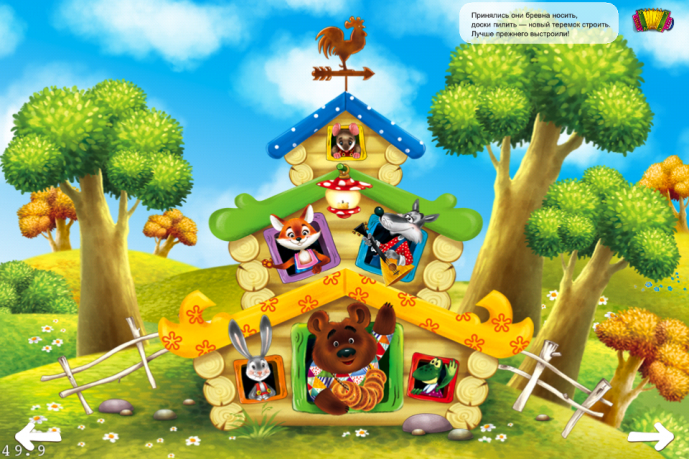 Цель: - создать условия дяля формирования личностных УУД: активного творческого отношения к окружающему миру; побуждению к активному участию в театральной деятельности.Задачи:развития  творческого потенциала каждого участника кружка;развития умения изображать  эмоции, используя голос, мимику; жесты;формирования коммуникативных компетенций личности, умения взаимодействовать с партнёром, с группой через групповые формы работы;Ход занятия.1.Организационно-мотивационный момент.а) Артистическая разминка.- Ребята, сегодня на нашем занятии присутствуют гости. Какими бы словами вы их поприветствовали? (Здравствуйте, добрый день, мы рады  видеть вас)- произнесите это с удивлением;- с восхищением;- с неуверенностью;- как маленький ребенок;- как президент страны.б) Мотивация.- Какое у нас сейчас занятие? ( занятие театрального кружка)- Что мы делаем на этих занятиях? (учимся правильно говорить, выражать эмоции, изображать разных животных, предметы, разыгрываем сценки)- Как вы думаете, для чего это надо уметь делать? 2. Актуализация знаний о театральной деятельности.- От какого слова образовано название нашего кружка? ( От  слова – театр)- Что такое театр? ( Это изображение на сцене какого-либо произведения)- Какие бывают театры? (драматические, музыкальные, кукольные, пантомимы)- Люди каких профессий работают в театре? ( Режиссёр, актеры, костюмеры, гримеры, декораторы, осветители, звукооператоры)- Как вы считаете, без кого из этих профессий театра не может быть? ( без актера)- Что должен уметь делать актер? ( уметь выражать эмоции, правильно и выразительно говорить, импровизировать)3. Практический этап. Тренинги.а)Работа над речью.- Что помогает делать речь правильной? ( скороговорки)- Предложите свою скороговорку. ( Например: из-под топота копыт, пыль по полю летит)- Проговорите ее медленно;- Проговорите шепотом;- Проговорите с ускорением темпа;- Проговорите с замедлением темпа;- Проговорите в быстром темпе;б)Работа над выражением эмоций.- Ребята, какое сейчас время года? ( весна)-Сколько всего времен года ?(четыре), -Перечислите их . (осень, зима, весна, лето).- Попробуйте мимикой (жестами) отразить все времена года. Например: осень — пора унылая, дождливая, холодная и вместе с тем прекрасная» (хмурые брови, печальный взгляд, вздох...).в) Работа над развитием фантазии.Упражнение «Дерево»:-Исходное положение: свободная стойка, руки опущены. Вообразите себя каким-то деревом: дубом, ивой, березой и др.- Задание: представьте, что ваше тело – это окаменевший, замерзший ствол дерева. Весна… Согрелась почва. Дерево начинает оживать. Вот согрелись корни (ноги), теплый сок пошел по стволу вверх, оживляя ветки. Руки поднимаются, словно распускаются листья и дерево расцветает. (Дети показывают действия)4. Инсценирование.- Итак вы подготовились к театральной деятельности. Посмотрите и скажите атрибуты какого театра вы видите? (кукольного)- Что главное для актера кукольного театра? ( говорить громко и выразительно, правильно уметь управлять куклой)- Предлагаю вам инсценировать сказку «Теремок».( Дети выходят, берут куклы)- За ступенькою ступенька,- будет лесенка;- Слово к слову потянулось,- будет песенка;- А колечко на колечко,- станет вязочка;- Поудобней сядь и слушай нашу сказочку:Русская народная сказка «Теремок»Рассказчик: Стоит в поле теремок, теремок,Он не низок, не высок, не высок.Вот по полю, полю, Мышка бежит,У дверей остановилась и пищит.(На поляну выходит мышка с узелком и останавливается перед теремком). Мышка (стучит):Кто, кто в теремочке живет?                                                                                  (Мышка оглядывается по сторонам. Никто не отвечает. Входит в теремок и выглядывает из окошка.) Мышка:Вот так чудо теремок,Он не низок, не высок. Буду жить в нем и работать,В гости звать к себе кого-то. Рассказчик:Стоит в поле теремок, теремок,Он не низок, не высок, не высок.Вот по полю, Лягушка бежит,У дверей остановилась и стучит.Мышка исчезает в окне. На поляну выходит Лягушка с узелком и направляется к теремку. Лягушка:Кто, кто в теремочке живет? (Из окна выглядывает Мышка).Мышка:Мышка здесь живет норушка!А ты кто? Лягушка:А я – лягушка-квакушка.Пусти меня к себе жить.Мышка:Для тебя найдется место,Веселее жить вдвоем.Вот сейчас замесим тесто,А потом чайку попьем! Лягушка входит в теремок. Мышка исчезает в окне. На поляну выходит Зайчик с узелком и направляется к теремку. Рассказчик:Стоит в поле теремок, теремок,Он не низок, не высок, не высок.Вот по полю, полю Зайчик бежит,У дверей остановился и стучит. Заяц:Кто, кто в теремочке живет?(Из окна выглядывает Мышка).Мышка:Я Мышка-норушка.(Из окна выглядывает Лягушка).Лягушка:Я Лягушка-квакушка.А ты кто?Зайчик:Я   Зайка – побегай-ка.  Мышка и лягушка (хором):Так и быть, пожалуй, в дом,Веселее жить втроем.Зайчик заходит в дом. Мышка и Лягушка исчезают в окне. На поляну выходит Лиса с узелком и направляется к теремку.Рассказчик:Стоит в поле теремок, теремок,Он не низок, не высок, не высок.Вот по полю, полю, Лисонька бежит,У дверей остановилась и стучит.Лиса:Кто, кто в теремочке живет? (Из окна выглядывает Мышка).Мышка:Я Мышка-норушка. (Из окна выглядывает Лягушка).Лягушка:Я Лягушка-квакушка.(Из окна выглядывает Заяц). Заяц:Я Зайка - побегай-ка.А ты кто? Лиса:Про красавицу-ЛисуСлух давно ведется.Знают все меня в лесу!Зайчик:Место ей найдется! Мышка:Заходи, кума, смелее,Вот как раз готов обед. Лягушка:Вместе будет веселее! Лиса:Лучше дома в мире нет!Лиса заходит в домик. На поляну выходит Волк с узелком и направляется к теремку. Рассказчик:Стоит в поле теремок, теремок,Он не низок, не высок, не высок.Вот по полю, полю Волчок бежит,У дверей остановился и стучит. Волк:Кто, кто в теремочке живет? (Из окна выглядывает Мышка).Мышка:Я Мышка-норушка.(Из окна выглядывает Лягушка).Лягушка:Я Лягушка-квакушка.(Из окна выглядывает Заяц).Заяц:Я Зайчик - побегай - чик.(Из окна выглядывает Лиса).Лиса:Я Лиса – всему лесу краса. Все (вместе):А ты кто?Волк:Я Волчок - серый бочок.Зайчик:Ладно, Серый, заходи,Только не кусайся! Лягушка:Сразу выгоним, учти,Коль обидишь Зайца!Волк заходит в дом. Все прячутся.  Рассказчик:Тесновато вшестером.Так случилось: в теремочкеНет пустого уголочка.В тесноте, да не в обиде Все живут, беды не видя.(На поляну выходит Медведь с узелком и направляется к теремку). Рассказчик:Стоит в поле теремок, теремок,Он не низок, не высок, не высок.Вот по полю, полю, Мишка бежит,У дверей остановился и стучит. Медведь:Кто, кто в теремочке живет? (Из окна выглядывает Мышка).Мышка:Я Мышка-норушка.(Из окна выглядывает Лягушка).Лягушка:Я Лягушка-квакушка.(Из окна выглядывает Заяц).Заяц:Я Зайчик -  побегай - чик.(Из окна выглядывает Лиса).Лиса:Я Лиса – всему лесу краса.Волк:Я Волчок - серый бочок.Все (вместе):А ты кто? Медведь:А я – из лесу медведь,Буду с вами песни петь.Меду дам я вам, друзья, Если впустите меня. Все (хором):Нет, Медведь, не надо!Медведь (обиженно):Зря вы так. Я пригожусь! Мышка:Больно ты огромен. Медведь:Да не бойтесь, помещусь.Я в запросах скромен.Медведь лезет в теремок. Дом начинает шататься и падает. Медведь (с чувством вины): Что я братцы натворил?Теремочек развалил! Мышка:Ладно, ты не плачь, дружок,Построим новый теремок! Лягушка:Будем бревнышки носить…Заяц:Станем доски мы пилить…Лиса:Мы построим теремок.Волк:Будет крепок он, высок.Медведь: Хватит места в нем для всех.Все: Зазвучит в нем снова смех! Песенка(поют все звери): Терем, терем, теремокОн красив да и высок.В славном тереме своемОчень дружно заживем.Будем весело мы житьИ не будем мы тужить.Рассказчик:Все зверята подружились.Вот как в сказке получилось.Тут и сказочке конец,А кто слушал — молодец!Роли исполняли:(Артисты выходят на поклон)Мышка: Сказка ложь, да в ней намек: добрым молодцам урок!Лягушка: Где никто не ссорится, там и дело спорится!Заяц: Вот и в нашей стране, как в сказочном теремке:Лиса: Много здесь живет народов со своей культурою,Волк: В мире, дружбе все живут и Россию берегут.Медведь: Это общий дом для всех, пусть звучит в нем только смех!Рассказчик:В мире много сказок грустных и смешных,И прожить на свете нам нельзя без них.Пусть герои сказок дарят нам тепло,Пусть добро навеки побеждает зло.5. Рефлексия.- Как в театре зритель благодарит артистов за выступление? ( аплодисментами)- Предлагаю вам самим оценить свою игру: если вы справились с ролью – похлопайте себе, если нет – потопайте.- Теперь предлагаю оценить все занятие: если вам было интересно, возьмите красные цветы и наклейте их на полянку, если вы считаете, что вам было непонятно- наклейте желтые цветы.- Всем спасибо за работу, занятие окончено.